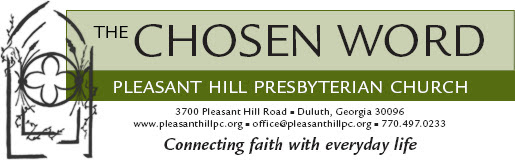 “Let your steadfast love, O Lord, be upon us, even as we hope in you.” Psalm 33:22Friends,

We are beginning a new series in worship for the month of June: Unraveled. The title alone speaks to me in these days we are now living, with a global pandemic that has changed almost every aspect of life as we know it, and now ongoing demonstrations and protests in our communities and across our nation as the black community and allies publicly rage and grieve the deaths of Ahmaud Arbery, Breonna Taylor, and George Floyd, as well as 400 years of systemic injustice. Additionally, there are literal storms brewing offshore, raising concerns for coastal communities who are not prepared for an additional crisis. And on a personal level, Kevin and I continue to work from home while parenting a 2-year-old. I’m feeling utterly unraveled.
And so I’m looking forward to this series, as we consider how the people of God have faced their own unraveling, in ways large and small, and what God is able to do. We’ll look at accounts from matriarch and patriarch of the faith Sarah and Abraham, the apostle Peter, the story of Job, and the prophet Jeremiah. This is a hopeful series - and I hope it will resonate with and challenge you continue to look for the ways God is working in your life and in your world. 
Blessings on your weekend, and as always, I am available to you, and would love to connect with you over the phone or by email.Peace, Katie

Notice of Upcoming Special Events:
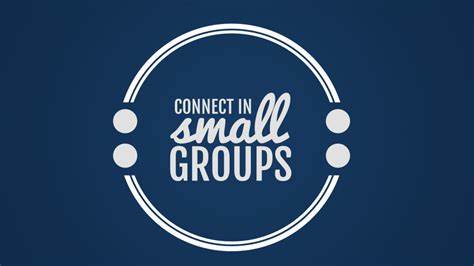 Last Call to Join a Small Group
If you would like to participate one of the six new small groups starting up for the summer, it's not too late. You can review the variety of offerings in Rev. Jennie Sankey's email of May 28th, or through this link with the instructions to sign up: https://mailchi.mp/pleasanthillpc.org/summer-small-group-opportunities.
One change to be aware of is the 'Unraveled' series lead by the PHPC pastors will begin next Thursday, June 11.Give our new Elders a hand: Deadline for Photos is Today
Our newest class of elders to serve on the session will be ordained and installed on June 14 during worship. Normally, we would lay hands and pray for our newly ordained elders. In lieu of being able to do this together, all who have ever served as a Ruling Elder (served on session) or as a Minister of Word and Sacrament are invited to send a photo of one of your hands (palm side) to be used as a visual during this service. If you plan to send a photo, please make sure it gets to Jennie today via email, jennie@pleasanthillpc.org. Thank you!

"Montreat Monday": June 8
This weekend should have marked our annual pilgrimage to Montreat for the High School Youth Conference. Because we are not able to go this year, let’s celebrate “Montreat Monday” by everyone wearing any Montreat gear you may have. Post your photos on Instagram (tag @pleasanthillpresyouth) or on the PHPC Facebook Forum!

Virtual Book Club: June 10 
If you have been missing the monthly book clubs at PHPC, or are ready to try it out for the first time, there will be a Virtual Book Club meeting on June 10 at 7:00 pm via Zoom conference call. The selected book is Sue Monk Kidd’s The Book of Longings. It is available for sale on Amazon for $17. 
Trivia Night: Friday, June 26
Mark your calendars for another round of trivia. Our next Trivia Night will be on Friday, June 26 at 8pm. You can play as a family or you can be assigned to a team at the onset of the game. 
Join Zoom Meeting  Jun 26, 2020 08:00 PM ET
https://us02web.zoom.us/j/89674297720
Meeting ID: 896 7429 7720
One tap mobile:
+19292056099,,89674297720# US (New York)
Dial by your location:
+1 929 205 6099 US (New York)
Meeting ID: 896 7429 7720
Find your local number: https://us02web.zoom.us/u/kyi7e6Nxy
A Note from PHPC Youth Elder and Eagle Scout Candidate, Henry Armstrong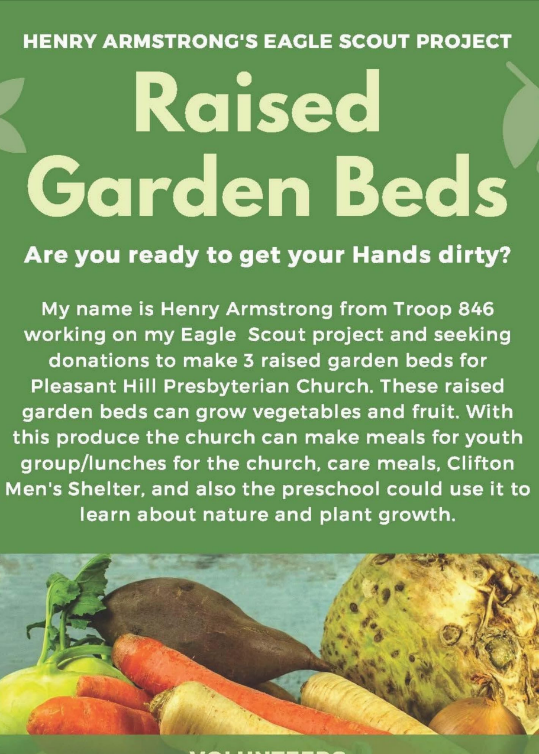 Schedule of events and connection opportunities this weekend and through next week:
SATURDAY, June 6 at 10 am: Psalm and a Prayer
Rev. Jennie Sankey will share a Psalm and prayer in preparation for our time in worship on Sunday. Join Jennie on Facebook Live at
https://www.facebook.com/Pleasanthillpc/<https://pleasanthillpc.us5.list-manage.com/track/click?u=639ecaea44c66650e01fe03d3&id=13afeefd43&e=dccdd6023d>
(You do not have to have a Facebook account to watch. Follow the link and find the post on the page. Please note you may need to refresh the page until the post shows up.)

SUNDAY, June 7 at 11:00 am: Virtual Worship Service
All are welcome to participate in our worship service at 11 am.
Join us virtually via the PHPC live page: https://www.pleasanthillpc.org/phpc-live/

SUNDAY, June 7 at 12:30 pm: Dining and Digging Deeper
After listening to the sermon Sunday, what observations do you have? What questions bubbled up? What is the personal takeaway for you and your life after Sunday’s service? Join our pastors as you eat your lunch for a time of dining and digging deeper.
Join Zoom Meeting
https://us02web.zoom.us/j/745904490
Meeting ID: 745 904 490
Password: 220523 
One tap mobile:
+19292056099,,745904490# US (New York)
Or Dial:
1 929 205 6099 and enter Meeting ID: 745 904 490TUESDAY, June 9 at 5 pm: Happy Hour
Join Rev. Jody Andrade on Facebook Live at https://www.facebook.com/Pleasanthillpc/<https://pleasanthillpc.us5.list-manage.com/track/click?u=639ecaea44c66650e01fe03d3&id=0ff538bd13&e=dccdd6023d>Expressions of joy you’ve found, you want to share, shared photos and cartoons, quick stories. (You do not have to have a Facebook account to watch. Follow the link and find the post on the page. Please note you may need to refresh the page until the post shows up.)
FYI: Jammies with Jillian
The Jammies with Jillian Thursday night storytime is taking a pause. A new format, perhaps with a view-on-demand option is being considered. Stay tuned!